ESTADO DO RIO GRANDE DO NORTECÂMARA MUNICIPAL DE SÃO JOÃO DO SABUGIREQUERIMENTO Nº. 022/2023Requeiro a V. Ex.ª, com base no artigo 154 do Regimento Interno e ouvido o plenário desta casa, requer que seja enviado ofício ao Ministério Público, solicitando a cessão do prédio, para funcionamento da companhia de Polícia Militar. JUSTIFICATIVA EM PLENÁRIO		        Sala das Sessões, em 02 de junho de 2023.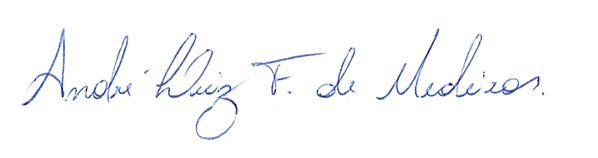 _______________________________________________________                  ANDRÉ LUIZ FERNANDES DE MEDEIROSVEREADOR - AUTOR